Бушуйская основная школа – филиал муниципального бюджетного общеобразовательного учреждения «Кириковская средняя школа»РАБОЧАЯ ПРОГРАММАпо предмету «Технологии» для учащихся 8 класса Бушуйской основной школы-филиала муниципального бюджетного общеобразовательного учреждения «Кириковская средняя  школа»Составил: учитель Кадиров Ахмад Насириддинович                                            2021-2022 учебный год1.Пояснительная записка.           Настоящая адаптированная рабочая  программа по учебному предмету «Технология» для учащихся 8 класса составлена на основании основной адаптированной  основной образовательной программы основного общего образования муниципального бюджетного общеобразовательного учреждения «Кириковская средняя школа» от 25 марта 2019 года, утвержденная приказом по учреждению № 99/1-од, учебного плана для 6-9 классов муниципального бюджетного общеобразовательного учреждения «Кириковская средняя школа», по адаптированной  образовательной программы для детей с ограниченными возможностями здоровья (легкая степень умственной отсталости) на 2021-2022 учебный год,  положения о рабочей программе педагога  муниципального бюджетного общеобразовательного учреждения «Кириковская средняя  школа» реализующего предметы, курсы и дисциплины общего образования от 30 мая 2019 года.    Настоящая адаптированная программа написана с учетом требований, Постановления Главного государственного санитарного врача РФ от 28 сентября 2020 г. N 28 "Об утверждении санитарных правил СП 2.4.3648-20 "Санитарно-эпидемиологические требования к организациям воспитания и обучения, отдыха и оздоровления детей и молодежи".
    Программа построена с учетом принципов системности, научности, доступности, а так же с учетом психофизического развития и индивидуальных возможностей обучающихся.    Основной целью курса является:- овладение общетрудовыми и специальными умениями и навыками в области изготовления белья и легкой одежды.  - Развитие инициативы, мобильности, социально-трудовой адаптации учащихся.    Достижение цели предполагает решение ряда задач:-формирование трудовых навыков и умений, технических и технологическихзнаний; умений самостоятельного планирования и организации своей деятельности в коллективе;-закрепление и совершенствование технологических приёмов индивидуального и промышленного пошива одежды, белья; -развитие мышления, способности к пространственному анализу;-формирование эстетических представлений и вкуса;-воспитание у учащихся положительного отношения к труду и формирование лучших качеств личности в процессе труда;-коррекция недостатков трудовой деятельности и недостатков развития личности учащихся;-воспитание культуры труда и умение использовать в практической деятельности общеобразовательных знаний и навыков;-формирование обще трудовых и профессиональных умений и навыков, необходимых для участия в труде по благоустройству личного хозяйства.    В соответствии с учебным планом Программа рассчитана на 210 часов в год, 6 часов в неделю.     Промежуточная аттестация проводится в период   с 25.04.2022 по 16.05.2022г., инсценирование русской народной сказки.2. Планируемые результаты освоения курса.По окончании изучения настоящей программы по Технологии за 8 класс, учащиеся с ограниченными возможностями здоровья должны знать:- сроки уборки картофеля, моркови и свёклы - определение почвы и пахотного слоя; - виды местных ягодных кустарников и правила ухода за ними; - виды овощных и полевых культур; - биологические особенности и технологию выращивания столовых корнеплодов, моркови и свёклы.- свойства и условия хранения органических удобрений; - виды и содержания кроликов;-ручной инвентарь. Учащиеся должны уметь: - убирать картофель, столовые корнеплоды и учитывать урожай; - закладывать картофель и корнеплоды на хранение, - сортировать картофель, выращивать комнатные растения, - определять вид органических удобрений и вносить их в почву, - вскапывать почву лопатой - Сбор послеурожайных остатков растений - закладывать компост - вести элементарный уход за кроликами.     Использовать приобретенные знания и умения в практической деятельности и повседневной жизни: основные способы уборки картофеля, столовых корнеплодов, закладывать на хранение корнеплоды, картофель.3. Содержание учебного предмета.4. Тематическое планирование с указанием количества часов на усвоение каждой темы.Нужна корректировка расписание в мае 2022 года на 10 часов 5.Список литературы, используемый при оформлении рабочей программы.1.Учебник Е.А. Ковалева «Сельскохозяйственный труд», 8 класс, Москва «Просвещение» 2010 г.СОГЛАСОВАНО:заместитель директора по учебно-воспитательной работе Сластихина Н.П._______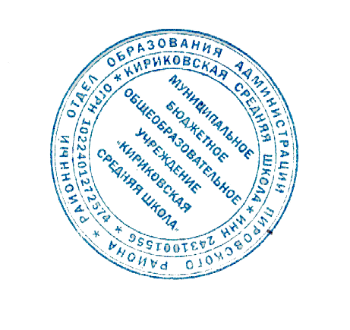 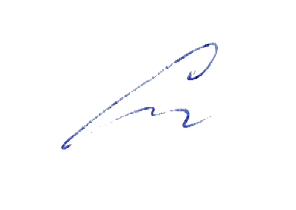 «31» августа 2021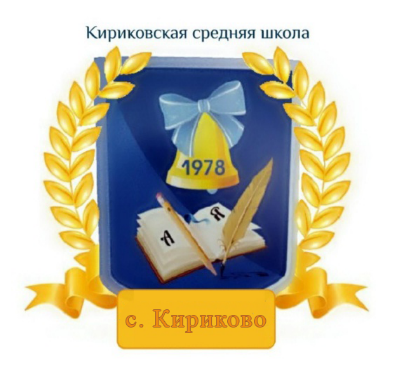 УТВЕРЖДАЮ:Директор муниципального бюджетного общеобразовательного учреждения «Кириковская средняя школа»_________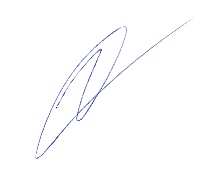 Ивченко О.В.«31» августа 2021 годаНаименование раздела.Количество часов.Растениеводство72 часаЖивотноводство26 часовСлесарное дело	10 часовЦветоводство и декоративное садоводство 32 часаШвейное дело7 часовРабота с бумагой12Переплётно -картонажное дело.31 часПосадка плодовых деревьев20 часов Всего 210 часов № П\ПНазвание темыКол-во часовТип урокаДата план.1 четвертьРастениеводствоЦветоводство и садоводство4324191Вводное занятие1Беседа02.09.20212-3Уборка семенников укропа2Изучение нового материала04.09. 202104.09. 20214-5Обмолот и очистка семян укропа2Повт. Пройденного материала04.09. 202104.09. 20216-7Уборка семенников редиса2Комбинированный07.09. 202109.09. 20218-9Обмолот и очистка семян редиса2Прак. Работа11.09. 202111.09. 202110Уборка картофеля. 1Изучение нового материала11.09. 202111.09. 202111-12Выкопка клубней картофеля без повреждений.2Повт. Пройденного материала14.09. 202116.09. 202113-14Простейшая переработка капусты2Комбинированный18.09. 202118.09. 202115-16Хранение семян2Прак работа18.09. 202118.09. 202117-18Уборка капусты2Прак. Работа21.09. 202123.09. 202119-20Сбор и просушка клубней.  Закладка клубней на хранение.2Прак. Работа25.09. 202125.09. 202121-22                                  Малина 2Изучение нового материала25.09. 202125.09. 202123-24Сорта малины2Повт. Пройденного материала28.09. 202130.09. 2021ЦветоводствоЦветоводство25Подготовка почвы и внесение удобрений1Комбинированный01.10. 202126Осенний уход за цветниками1Повт. Пройденного материала01.10. 202127Вводное занятие. Цветочное оформление и состояние растений1Изучение нового материала01.10. 202128Вырезка сухих ветвей1Прак. Работа01.10. 202129-30Выкопка корневища канны, гладиолусов, георгинов.2Комбинированный05.10. 202107.10. 202131Перекопка цветника1Прак. Работа09.10. 202132Заготовка почвенных смесей.1Комбинированный09.10. 202133Ремонт садовой дорожки1Комбинированный09.10. 202134Полив, уплотнение трамбовкой отремонтированного участка.1Прак. Работа09.10. 202135-36Очистка школьных площадок от опавших листьев2Комбинированный12.10. 202114.10.202137-38Осенний уход за кустарниками 2Повт. Пройденного материала 16.10. 202116.10. 202139-40Уход за молодыми посадками многолетних цветковых растений2Комбинированный16.10. 202116.10. 202141Очистка школьных дорожек от опавших листьев1Комбинированный19.10. 202142Побелка деревьев в школьном саду.1Прак. Работа21.10. 202143Тема «Уборка овощей и картофеля»1Контрольное тестирование23.10. 20212 четвертьРастениеводствоСлесарное делоШвейное делоРабота с бумагой(39)101071244Смородина1Изучение нового материала23.10. 202145Сорта смородины1Повт. Пройденного материала23.10. 202146-47Выращивание посадочного материала смородины2Повт. Пройденного материала23.10. 202126.10. 202148-49Высокорослые и низкорослые плодовые деревья2Повт. Пройденного материала28.10. 202109.11. 202150Вредители плодовых деревьев1Комбинированный11.11. 202151Уход за плодоносящим садом поздней осенью1Комбинированный13.11. 202152-53Борьба  с вредителями сада поздней осенью2Комбинированный13.11. 202113.11. 2021Слесарное делоСлесарное дело54Свойства и применение металлов.1Изучение нового материала13.11. 202155Работа с технологической картой1Изучение нового материала16.11. 202156Работа с тонколистовым металлом1Повт. Пройденного материала18.11. 202157Изготовление картин чеканка1Прак. Работа20.11. 202158Декоративное изделие из проволоки.1Прак. Работа20.11. 202159Украшение разделочной доски.1Изучение нового материала20.11. 202160Вырезание узора1Повт. Пройденного материала20.11. 202161-622Прак. Работа23.11. 202125.11. 202163Отделка изделий.1Комбинированный27.11. 202164Декупаж поверхности изделия.1Комбинированный27.11. 2021Швейное делоШвейное дело65Швейная машина с электроприводом1Беседа Изучение нового материала27.11. 202166Распознавание шёлковой ткани1Повт. Пройденного материала27.11. 202167Инструменты и материалы для изготовления выкройки1Комбинированный30.11. 202168Соединение основных деталей изделия.1Прак. Работа02.12. 202169Пошив по выбору (фартук с нагрудником, или постельное бельё1Прак. Работа04.12. 202170 Ремонт одежды. Штопка изделия1Прак. Работа04.12.202171Ремонт одежды, Заплата. 1Прак. Работа04.12.21Работа с бумагойРабота с бумагой72-73Изготовление шаблонов новогодних изделий2Комбинированный04.12. 202107.12. 202174-75Оформление школы к праздникам2Прак. Работа09.12. 202111.12. 202176-77Оформление школы к праздникам2Изучение нового материала11.12. 202111.12. 202178-79Расчистка дорожек и площадок на школьном дворе от снега.2Повт. Пройденного материала11.12. 202114.12. 202180-81Расчистка дорожек и площадок на школьном дворе от снега.2Комбинированный16.12. 202118.12. 202182-83Расчистка дорожек и площадок на школьном дворе от снега.2Прак. Работа18.12. 202118.12. 20213 четверть РастениеводствоЖивотноводствоПереплётно –картонажное дело.Посадка плодовых деревьев	83626312084-85Теплицы2Повт. Пройденного материала18.12. 202121.12. 202186-87Уход за комнатными растениями2Прак. Работа23.12. 202125.12. 202188-89Уход за комнатными цветковыми растениями (рыхление уплотнённой почвы)2Изучение нового материала25.12. 202125.12. 2021Переплётно –картонажное дело.Переплётно –картонажное дело.90Уборка помещения 1Прак. Работа25.12. 202191-92Изготовление тетради «Дневник наблюдений»2Прак. Раб28.12. 202111.01.202293Переплёт для потрёпанной книги1Комбинированный13.01. 202294Закрепление навыков ремонта книги1Самостоятельная работа15.01. 202295Уборка помещения 1Прак. Работа15.01. 202296История книжного дело1Комбинированный15.01. 202297Изготовление альбома –ширма1КомбинированныйПрак. Раб15.01. 202298Уборка помещения 1Прак. Раб.18.01. 202299-100Изготовление Записная книжка. Словарик.2Изучение нового материала20.01. 202222.01. 2022101-102Изготовление коробки с для документов2Комбинированный.Прак. Раб.22.01. 202222.01. 2022103-104Ремонт книги в однотетрадном переплёте2Повт. Пройденного материала.22.01. 202225.01. 2022105Уход за комнатными цветковыми растениями (подсыпка почвенной смеси)1Комбинированный27.01. 2022106-107Изготовление модулей 2Комбинированный29.01. 202229.01.2022108Уход за комнатными цветковыми растениями (удаление отмёрших листьев)1Прак. Работа29.01. 2022109-110Сбор оригами по схеме2Комбинированный29.01. 202201.02. 2022111-112Оформление поделки2Прак. Работа03.02. 202205.02. 2022113-114Изготовление плетёных закладок. 2Комбинированный05.02. 202205.02. 2022115Оформление подделки 1Повт. Пройденного материала.05.02. 2022116-117Изготовление газетной лозы2Прак. Работа08.02.2202210.02. 2022118-119Плетение из газетной лозы2Прак. Работа12.02. 202212.02. 2022120Выставка работ1Самостоятельная работа12.02. 2022Животноводство Животноводство 121-122Крупный рогатый скот212.02. 202215.02. 2022123Породы крупного рогатого скота117.02. 2022124Содержание коров и телят на небольшой молочной ферме и в приусадебном хозяйстве119.02. 2022125Уход за коровами в стойловый период119.02. 2022126Корма и кормление коров Виды кормов.119.02. 2022127Зелёные корма119.02. 2022128Грубые корма Сочные корма.122.02. 2022129-131Концентрированные корма324.02. 202226.02.2202226.02. 2022132Корма животного происхождения Витаминные, минеральные подкормки.126.02. 2022133-134Комбинированные корма Состав кормов226.02. 202201.03. 2022135Подготовка кормов к скармливанию Подготовка грубых кормов.103.03. 2022136Подготовка сочных кормов и концентрированных кормов105.03. 2022137Кормление сухостойных коров в стойловый период105.03. 2022138Режим кормления коров в стойловый период105.03. 2022139Производственная санитария на ферме и личная гигиена доярки105.03. 2022140Строение вымени коровы, образование и отдача молока.110.03. 2022141Ручное доение коров112.03.2022142-143Уход за молочной посудой.212.03. 202212.03. 2022144-145Тема «Крупно рогатый скот», и «Корма»2Контрольное тестирование12.03. 202215.03. 2022Посадка плодовых деревьев Посадка плодовых деревьев 146-147 Выбор и места под сад.2Изучение нового материала17.03. 202229.03. 2022148-150Подбор и размещение пород и сортов плодовых деревьев3Повт. Пройденного материала31.03. 202202.04. 202202.04. 2022151-154Подготовка к посадке плодовых деревьев4Комбинированный02.04. 202202.04. 202205.04. 202207.04. 2022155-157Посадка плодовых деревьев3Прак. Работа09.04. 202209.04. 202209.04. 2022158-160Посадка малины3Прак. Работа09.04. 202212.04. 202214.04. 2022161-162Весенний уход за молодыми посадками малины2Повт. Пройденного материала16.04. 202216.04. 2022163-165Весенние работы в парниках и теплицах3Комбинированный16.04. 202216.04. 202219.04. 20224 четверть.РастениеводствоЦветоводство453213166-168Строение и некоторые особенности салата кочанного3Изучение нового материала21.04. 202221.04. 202223.04. 2022169-170Сорта салата кочанного2Повт. Пройденного материала.23.04. 202223.04. 2022171-173Выращивание салата кочанного3Комбинированный23.04. 202226.04. 202228.04. 2022174-176Уборка помещения (Влажная протирка подоконников, радиаторов)3Прак. Работа30.04. 202230.04. 202230.04. 2022177-179Строение и некоторые особенности томата3Изучение нового материала30.04. 202203.05. 202205.05. 2022180-182Сорта и гибриды томата3Повт. Пройденного материала.07.05. 202207.05. 202207.05. 2022183-185Выращивание рассады3Комбинированный07.05. 202210.05. 202212.05. 2022186-188Выращивание томата в открытом грунте3Комбинированный14.05. 202214.05. 202214.05. 2022189-190Очистка школьных дорожек от опавших листьев2Комбинированный14.05. 202217.05. 202217.05. 2022191Вырезка сухих и поломанных веток на деревьях.1Прак. Работа21.05. 2022192Санитарная обрезка стеблей кустарников для декоративного озеленения.1Прак. Работа21.05. 2022193Уборка территории вокруг школы1Прак. Работа21.05. 2022194Строение и некоторые особенности огурца1Изучение нового материала21.05. 2022195Сорта и гибриды огурца для открытого грунта1Повт. Пройденного материала.24.05. 2022196Выращивание огурца в открытом грунте1Комбинированный26.05. 2022197Уборка помещения (Влажная протирка дверей, стен)1Прак. Работа28.05. 2022ЦветоводствоЦветоводство198Переборка и проращивание клубнелуковиц гладиолуса1Прак. Работа28.05. 2022199Выращивание рассады сильвии и портулака.1Изучение нового материала28.05. 2022200Выращивание рассады цветковых культур1Повт. Пройденного материала.28.05. 2022201Уборка помещения (Влажная протирка пола)1Прак. Работа202Подготовка посевных ящиков1Комбинированный203Подготовка почвы под газон1Комбинированный204Размещение цветника1Комбинированный205Вскапывание почвы в цветнике1Прак. Работа206Разбивка мест газона1Прак. Работа207Размещение однолетних цветковых растений в цветнике1Прак. Работа208Весенний уход за зимующими многолетниками (рыхление почвы в междурядье)1Прак. Работа209Древесно –кустарниковые насаждения во дворе.1Прак. Работа210Уход за цветковыми растениями  школьного двора1Прак. Работа